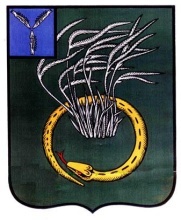 АДМИНИСТРАЦИЯПЕРЕЛЮБСКОГО МУНИЦИПАЛЬНОГО ОБРАЗОВАНИЯПЕРЕЛЮБСКОГО МУНИЦИПАЛЬНОГО РАЙОНАСАРАТОВСКОЙ ОБЛАСТИП О С Т А Н О В Л Е Н И Ес. Перелюбот  15 мая 2013 года  №  75    Об утверждении Положения о порядке применения представителем
нанимателя (работодателем) взысканий, предусмотренных 
статьями 14.1, 15, 27 Федерального закона от 02.03.07 года N 25-ФЗ
"О муниципальной службе в Российской Федерации", к муниципальным служащим, замещающим должности муниципальной службы в администрации Перелюбского муниципального  образованияВ соответствии с Трудовым кодексом Российской Федерации, Федеральным законом от 06.10.2003 года N 131-ФЗ "Об общих принципах организации местного самоуправления в Российской Федерации", Федеральным законом от 02.03.2007 года N 25-ФЗ "О муниципальной службе в Российской Федерации", Федеральным законом от 25.12.2008 года N 273-ФЗ "О противодействии коррупции", Администрация Перелюбского муниципального образования  ПОСТАНОВЛЯЕТ:1. Утвердить Положение о порядке применения представителем нанимателя (работодателем) взысканий, предусмотренных статьями 14.1, 15, 27 Федерального закона от 02.03.07 года N 25-ФЗ "О муниципальной службе в Российской Федерации", к муниципальным служащим, замещающим должности муниципальной службы в администрации Перелюбского муниципального  образования (далее по тексту - Положение), согласно приложению.  2. Настоящее постановление вступает в силу со дня его официального опубликования.Глава администрацииПерелюбского МО                                                                         А.В. ГончаровПриложениек постановлению администрации  Перелюбского  МОСаратовской областиот 15 мая 2013 г. N 75Положение
о порядке применения представителем нанимателя (работодателем) взысканий, предусмотренных статьями 14.1, 15, 27 Федерального закона от 02.03.07 года N 25-ФЗ "О муниципальной службе в Российской Федерации", к муниципальным служащим, замещающим должности муниципальной службы в администрации Перелюбского муниципального образования1. Общие положения1.1. Настоящее Положение разработано в соответствии с Трудовым кодексом Российской Федерации, статьями 27, 27.1 Федерального закона от 2 марта 2007 года N 25-ФЗ "О муниципальной службе в Российской Федерации".1.2. Положение о порядке применения представителем нанимателя (работодателем) взысканий, предусмотренных статьями 14.1, 15, 27 Федерального закона от 02.03.07 года N 25-ФЗ "О муниципальной службе в Российской Федерации", к муниципальным служащим, замещающим должности муниципальной службы в администрации Перелюбского муниципального образования (структурных подразделениях администрации муниципального образования с правом юридического лица) (далее - муниципальные служащие) определяет критерии должностного проступка муниципального служащего, виды дисциплинарных взысканий и порядок применения мер дисциплинарного воздействия в целях повышения ответственности муниципальных служащих за выполнение должностных обязанностей.1.3. Дисциплинарная ответственность муниципального служащего устанавливается за совершение дисциплинарного проступка.1.4. Дисциплинарный проступок муниципального служащего - это противоправное, виновное неисполнение или ненадлежащее исполнение муниципальным служащим возложенных на него служебных обязанностей, предусмотренных муниципальными правовыми актами, должностной инструкцией, правилами внутреннего трудового распорядка администрации Перелюбского муниципального  образования (структурного подразделения администрации муниципального образования с правом юридического лица).2. Дисциплинарные взыскания, применяемые к муниципальному служащему2.1. За совершение дисциплинарного проступка - неисполнение или ненадлежащее исполнение муниципальным служащим по его вине возложенных на него служебных обязанностей глава администрации Перелюбского муниципального   образования (руководитель структурного подразделения администрации муниципального образования с правом юридического лица) имеет право применить следующие дисциплинарные взыскания:1) замечание;2) выговор;3) увольнение с муниципальной службы по соответствующим основаниям.2.2. Муниципальный служащий, допустивший дисциплинарный проступок, может быть временно (но не более чем на один месяц), до решения вопроса о его дисциплинарной ответственности, отстранен от исполнения должностных обязанностей с сохранением денежного содержания. Отстранение муниципального служащего от исполнения должностных обязанностей в этом случае производится распоряжением администрации Перелюбского муниципального образования (приказом руководителя структурного подразделения администрации муниципального района с правом юридического лица).3. Порядок применения дисциплинарного взыскания3.1. Дисциплинарное взыскание на муниципального служащего за дисциплинарный проступок налагается главой администрации Перелюбского муниципального района (руководителем структурного подразделения администрации муниципального района с правом юридического лица).3.2. Глава администрации Перелюбского муниципального образования (руководитель структурного подразделения администрации муниципального района с правом юридического лица) до применения дисциплинарного взыскания к муниципальному служащему должен затребовать от муниципального служащего объяснения о совершенном дисциплинарном проступке непосредственно после его обнаружения в письменной форме (объяснительной записки). Если по истечении двух рабочих дней указанное объяснение муниципальным служащим не предоставлено, то составляется соответствующий акт.3.3. Непредоставление муниципальным служащим объяснения не является препятствием для применения дисциплинарного взыскания.3.4. При применении дисциплинарного взыскания учитываются тяжесть совершенного муниципальным служащим дисциплинарного проступка, степень его вины, обстоятельства, при которых совершен проступок, предшествующие результаты исполнения муниципальным служащим своих должностных обязанностей.3.5. Дисциплинарное взыскание применяется не позднее одного месяца со дня обнаружения проступка, не считая периода временной нетрудоспособности муниципального служащего, пребывания его в отпуске, других случаев отсутствия его на муниципальной службе по уважительным причинам.3.6. Дисциплинарное взыскание не может быть применено позднее шести месяцев со дня совершения должностного проступка, а по результатам ревизии, проверки финансово-хозяйственной деятельности или аудиторской проверки - позднее двух лет со дня его совершения. В указанные сроки не включается время производства по уголовному делу.3.7. За каждый дисциплинарный проступок муниципального служащего может быть применено только одно дисциплинарное взыскание.3.8. Дисциплинарное взыскание оформляется распоряжением администрации Перелюбского муниципального образования (приказом руководителя  структурного подразделения администрации муниципального образования с правом юридического лица) с указанием оснований привлечения муниципального служащего к дисциплинарной ответственности, которое объявляется муниципальному служащему под роспись в течение трех рабочих дней со дня его издания, не считая времени отсутствия муниципального служащего на муниципальной службе. Если муниципальный служащий отказывается ознакомиться с указанным распоряжением под роспись, то составляется соответствующий акт.3.9. Копия распоряжения (приказа)  о дисциплинарной ответственности муниципального служащего приобщается в личное дело муниципального служащего.3.10. Муниципальный служащий вправе обжаловать дисциплинарное взыскание в соответствии с действующим законодательством.3.11. Дисциплинарное взыскание, наложенное на муниципального служащего, действует в течение одного года со дня его применения. По истечении этого срока оно снимается автоматически и муниципальный служащий считается не имеющим дисциплинарного взыскания.3.12. Глава администрации Перелюбского муниципального образования (руководитель структурного подразделения администрации муниципального образования с правом юридического лица) до истечения года со дня применения дисциплинарного взыскания к муниципальному служащему имеет право снять его с муниципального служащего по собственной инициативе, просьбе самого муниципального служащего, ходатайству непосредственного руководителя муниципального служащего, подвергшегося взысканию.3.13. О досрочном снятии дисциплинарного взыскания с муниципального служащего издается распоряжение администрации Перелюбского муниципального образования (приказ руководителя структурного подразделения администрации муниципального образования с правом юридического лица). Муниципальный служащий, с которого досрочно снято дисциплинарное взыскание, считается не подвергавшимся взысканию. Копия распоряжения о досрочном снятии дисциплинарного взыскания с муниципального служащего приобщается в его личное дело.